СОВРЕМЕННЫЕ ИГРУШКИ – КАКИЕ ОНИ?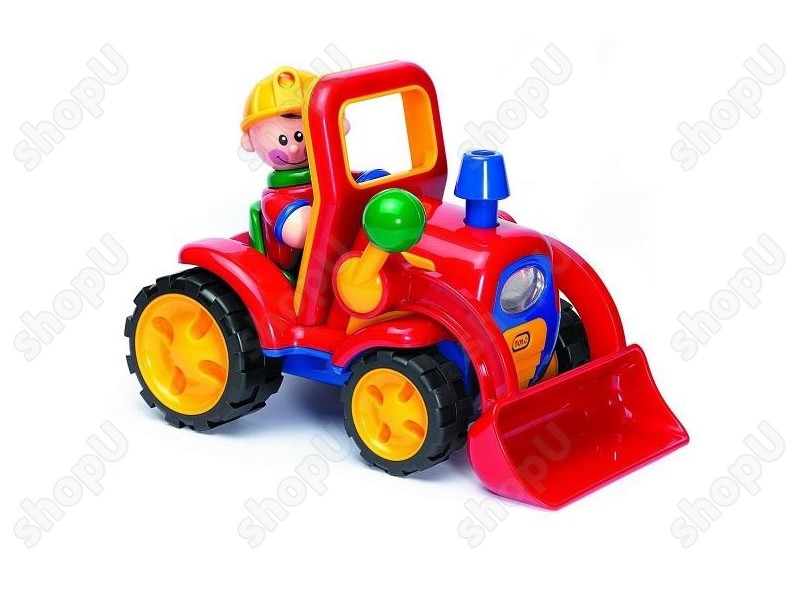 Чем руководствуются родители, покупая игрушку для своего ребенка? Задумываются ли они над тем, что игрушка - это не просто забава? Она закладывает в душу первоначальные понятия добра и зла, дает яркие, запечатляющиеся образы, и от того, какими они будут, зачастую зависят формирование морально-нравственных представлений личности и ее развитие в целом. Какая же она - современная игрушка? И какой она должна быть? Что такое игрушка?Игра и игрушка - специфическое средство массовой информации. Игрушка - тот же носитель информации для ребенка, что газета или Интернет для взрослого. Игрушка - духовный образ идеальной жизни, идеального мира, это архетип представлений о добре - подлинном или мнимом. Подлинная игрушка утверждает добро и предопределяет различение добра и зла.  Игрушка всегда выполняла кроме прочих и психотерапевтическую функцию - помогала ребенку овладеть собственными желаниями, страхами. Страх темноты, например, можно победить с помощью деревянного меча - орудия его преодоления. Иногда ребенок сам находит «игрушки» - предметы-функционеры, отвечающие определенным, часто неосознанным его потребностям. Какая-нибудь коряга, камушек, ракушка, гвоздик, тряпочка, птичье перо и пр. наделяются особыми свойствами, переживаниями и смыслами. Мы часто обнаруживаем подобный «мусор», пытаясь навести порядок в детском уголке или выворачивая карманы детской одежды перед стиркой. И всякий раз сталкиваемся с протестами и просьбами ребенка не выбрасывать их. Стоит задуматься: может быть, все же лучше камушек, чем трансформер, или ракушка, чем монстр? Помните: игрушка не только сопровождение игры, но и средство обучения, развлечения и даже лечения. Таковы ли современные игрушки? Современная игрушка - что это?Современные девочки и мальчики, те самые, для кого игра - жизненная необходимость и условие для развития, на самом деле «разучиваются» конструктивно играть. Это беспокоит специалистов-психологов и педагогов во всем мире. Изменились и само качество, сама суть детской игры: она стала невеселой, агрессивной, индивидуалистичной. Оказалась прерванной многовековая цепь передачи игровой традиции от одного детского поколения другому. И это привело к кризису игровой культуры. Играть стали не меньше, а хуже: качество игр стремительно падает. Все больше примитивных игровых форм - шалостей, проказ, забав, стоящих уже на последней грани игры и все чаще переходящих в озорство и даже хулиганство: забавы с огнем, взрывами, жестокое обращение с животными, бессмысленное разрушительство и т.п. Современный ребенок живет в мире, на первый взгляд гораздо более ярком и разнообразном, чем его сверстник двести, сто и даже тридцать лет назад. Мы все и наши дети живем в мире, заполненном до отказа разнообразными и... недолговечными предметами: одноразовая посуда, белье, одежда и пр. А игрушки покупаются, как сказал один папа пятерых (!) детей, чемоданами и через месяц так же чемоданами выбрасываются. Меняются краски, формы, мелькают картинки, предметы, лица. И психика ребенка не справляется - восприятие цвета и звука, запаха и прикосновения, представление о хорошем и плохом, добром и злом деформируются. Сенсорная агрессия окружающей ребенка среды нарушает стабильность и устойчивость мира, т.е. лишает маленького человека уверенности в том, что мир прочен, надежен, а значит, безопасен. Серийная игрушка, с которой чаще всего, к сожалению, имеет дело современный ребенок, по сути своей является антиигрушкой: в ней содержится идея обладания, а не радостного постижения мира; она формирует тенденцию вытеснения развивающей игры и подлинного творчества. Внешняя привлекательность игрушки-товара становится важнее игрового применения, отсюда - новые формы, материалы, не свойственные традиционной игрушке. Сегодня детская игрушка как часть современной массовой культуры способствует построению ребенком весьма мрачной и безрадостной картины мираИгрушка полезная и вредная.К сожалению, хорошо покупаемая игрушка - та, что нравится взрослым. Но часто она меньше всего годится для детей. Во многих нынешних игрушках детское только то, что они маленькие. Чем же должна быть игрушка для ребенка? Источником радости, мотивом для игры. Она должна создавать условия для развития, оставляя возможность для самостоятельного творчества. В противоположность этому современные игрушки, чаще всего изготовленные по западным образцам, не оставляют места для «домысливания сюжета». Ребенок, окруженный пластмассовыми Барби, киборгами, трансформерами, представляет собой человека, заряженного энергиями западного общества. Если же ребенок с детства окружен представителями нечистой силы, то способность к вере, состраданию, сочувствию, милосердию будет в нем атрофирована, может быть, навсегда. Став взрослым, он будет запрограммирован на служение тем, чьим пластмассовым подобиям отдавал он первые в своей жизни моменты игры, с чьей помощью происходило познание мира. Игрушка способна породить чудовищ в душе маленького человека. С этим, к сожалению, приходится сталкиваться все чаще не только психологам, но и детским психиатрам, врачам. Работы у них становится все больше. Игрушка полезная ставит перед собой благородную воспитательную задачу - учить добру и красоте, мудрости и сорадости.Наши дети почти не играют с игрушками отечественного производства. Психологи хором твердят, что растет поколение, воспитанное на игрушках, которые не имеют ничего общего с российской действительностью. Игрушки иностранных производителей занимают лучшие полки в магазинах. Они вводят ребенка в культуру другого народа, «перепрограммируют» русскую душу на свой лад. В начале XX века популярным сюжетом игрушки был образ русского воина-победителя. Сегодня на прилавках магазинов трудно найти игрушки, стимулирующие развитие военно-патриотического сознания. Сейчас в продаже большое количество игрушек, сошедших с экранов телевизоров и «раскрученных» детскими телесериалами: покемоны, монстры, Черепашки Ниндзя, трансформеры-роботы, Бэтман, Человек-паук - эти игрушки способствуют накоплению агрессивных фантазий ребенка, часто реализуемых в жизни по отношению к более слабым - животным или маленьким детям. К категории монстров можно отнести всевозможные игрушки-трансформеры: человек-машина, человек-чудище, человек-робот. Какие чувства воспитывают у малыша эти игрушки? Так посредством уродливой игрушки цинично эксплуатируется потребность ребенка в волшебстве и сказке! Взрослые словно забыли, что игрушка - это не просто забава. Она закладывает в душу ребенка первоначальные понятия добра и зла. И опасно, если это происходит в игре с негативным героем-игрушкой, причем опасность эта прямо пропорциональна агрессивности персонажа. Что плохого в монстрах - это же только игрушки? Любое проигранное ребенком действие способно воспроизводить себя в реальности. Если ребенок в игре способен вести себя гуманно, милосердно, заботливо, то у него есть некий образец того, как это нужно делать. И наоборот, если ребенок в игре вынужден быть агрессивным, грубым, жестоким, это обязательно воспроизведет само себя когда-нибудь в той или иной ситуации. Игрушка программирует поведение ребенка. И важно понимать, как воздействует игрушка и что за программу она в себе несет. Поскольку есть добро и зло, идеал и антиидеал, игрушка, как мы могли убедиться, может быть антиигрушкой. 
Несомненно, у ребёнка должен быть определённый набор игрушек, способствующих развитию его чувственного восприятия, мышления, кругозора, позволяющих ему проигрывать реальные и сказочные ситуации, подражать взрослым.– Игрушки из реальной жизни:кукольное семейство (может быть и семья зверушек), кукольный домик, мебель, посуда, машины, лодки, конструкторы, касса, весы, медицинские и парикмахерские принадлежности ,часы, стиральные машины, плиты, телевизоры, мелки и доска, счёты, музыкальные инструменты, железные дороги, телефон и т.д. – Какую куклу лучше покупать: “Пупса” или Барби? В данном споре большое значение играет возраст ребенка. У девочек дошколят силен инстинкт материнства, он находит свое воплощение в игре с куклой, которую хочется нянчить, лечить, укладывать спать, кормить, катать в коляске. А Барби надо одевать, раздевать, приобретать для нее все новые вещи. Образ жизни ее – это бесконечные наряды, развлечения, смены партнеров. По отношению к кукле девочка почувствует себя горничной или, в лучшем случае, подружкой, а не мамой.Если девочка играет с пупсом, который выглядит так же как и девочка, то у девочки не возникает противоречия между ней самой (между той девочкой, которую она видит в зеркале, и той, которую держит в руках). Барби же, взрослая красивая девушка с развитыми формами – ребенок пропускает через себя этот образ (фигура, образ жизни, стиль поведения ). Это приводит к тому, что девочка стремится к образу, к фигуре Барби и не принимает то, что у нее есть. Таким образом, Барби имеет смысл покупать школьнице – в отличие от девочки дошкольного возраста, она оценит по достоинству ее красоту и предоставляемые ею игровые возможности, но не окажется под прессом жесткой "программы", которую эта кукла диктует. – Игрушки, помогающие "выплеснуть"агрессию:Солдатики, ружья, мячи, надувные груши, подушки, резиновые игрушки, скакалки, кегли, а также дротики для метания и т.д.Агрессивные игрушки провоцируют игры с соответствующим настроением. В ходе агрессивной игры дети пугают друг друга оружием, Такой испуг может иметь необратимые последствия в будущем. Кроме того, у детей могут возникать страхи, которые будут проявляться и в последующей жизни. Некоторые дети в силу психологических особенностей склонны к агрессии по отношению к окружающим, игры с военными игрушками обостряют это чувство у детей.В то же время в дошкольный период игрушки (всевозможное оружие, солдатики, танки и т.д.)помогают найти выход внутренней агрессии, которая скрыта в каждом человеке. Если она выплескивается через "военные" игры, то в реальной жизни человек становится более спокойным и уравновешенным. У детей энергии гораздо больше, чем у взрослых людей, и она обязательно должна иметь выход. Но если вы заметили, что агрессия регулярно становится основным содержанием игры, это может говорить о том, что её уровень у малыша слишком высок. На это стоит обратить особое внимание и, возможно, проконсультироваться со специалистом.– Игрушки для развития творческой фантазии и самовыражения: кубики, конструкторы, азбуки, настольные игры, разрезные картинки или открытки, краски пластилин, мозаика, наборы для рукоделия, нитки, кусочки ткани, бумага для аппликаций, клей и т.д.Мягкая игрушка.Ее главное назначение — дарить малышу нежность. Она используется психотерапевтами, психологами и врачами: пушистый мишка, симпатичный слоник, и лохматая собачка способны вылечить ребенка от страхов и даже ночного энуреза. Американские психологи, исследуя детенышей обезьян, обнаружили следующее: если обезьянке дать возможность выбора между двумя суррогатными мамами, одна из которых из холодной проволоки, но с бутылочкой молока, а другая из искусственного меха, но без бутылочки, то испуганный и голодный детеныш выбирает … вторую: мягкую и уютную, дающую столь необходимое ему чувство безопасности. Неудивительно, что наши дети так любят пушистых зверят. В магазинах можно найти любимыми всеми с детства персонажей “Спокойной ночи, малыши”, которые учат добру и справедливости, не обманывать и не предавать и многому другому. И все это раскрывается в понятной для детей форме. Они излучают добро и любовь к каждому зрителю, а те тоже отвечают любовью. Эти герои могут принести еще одну частичку тепла и нежности и напомнят о тех темах, которые затрагивались ими. – Для детей постарше можно купить постройки кораблей, самолетов, лодок. Для девочек красивые наборы для вышивания, бисероплетения, росписи по ткани и дереву. Эти игры приучают детей к самостоятельности, трудолюбию, заботе о ближних. Ведь куда приятнее вышить для мамы салфетку, подарить папе на день рождение модель самолета или порадовать сестру фенечкой. Любая вещь, изготовленная своими руками — самая лучшая для ребенка и самый дорогой подарок для его друзей или родителей. – Подражая взрослым, ребенок воспроизводит те отношения, которые он наблюдает. Если ребенок в игре жестоко обращается со своей игрушкой, небрежно относится к ней, то это приводит к тому, что у ребенка образуются сначала плохие привычки, а затем появляются отрицательные черты характера – эгоизм, неряшливость, упрямство.Наоборот, если ребенок ласков со своей игрушкой, убирает ее на место, то у него развивается бережное отношение к вещам, трудолюбие, общительность и другие ценные качества. Развитие игровой деятельности ребенка осуществляется при активном участии взрослого. Для того, чтобы малыш полюбил игру, мог долго и сосредоточенно играть, его надо учить этому. Игра от общения со взрослым становиться богаче, содержательнее. Родители должны интересоваться играми детей, помогать расширять их сюжеты, не считать игру пустой забавой и уделять ей должное внимание. Ведь игра не только забавляет малыша, но и развивает.Особую роль в развитии малыша играют обучающие (дидактические) игрушки. Дидактические игрушки используют для развития и обучения ребенка. К сожалению, сейчас обучающие игрушки стоят дорого, а для полноценного развития малыша играть в них нужно часто. Немного фантазии, трудолюбия, и вы сможете смастерить отличные пособия, которые окажутся полезными для ваших детей.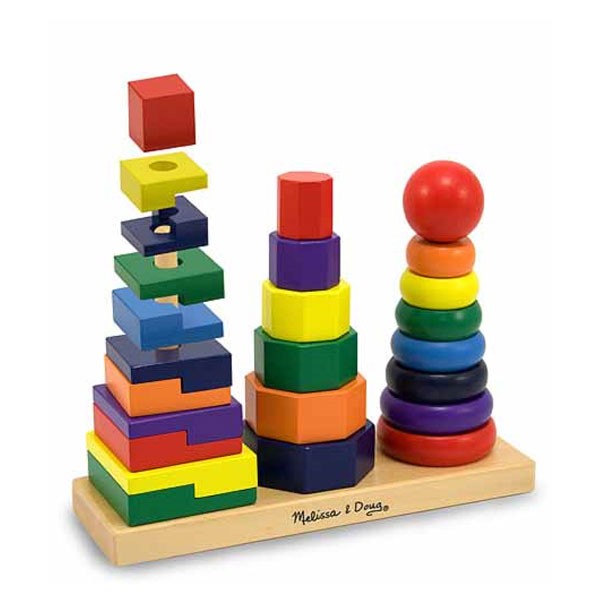 